Unit 8 Lesson 1: Exploremos estimaciones con fraccionesWU Cuál es diferente: Fracciones (Warm up)Student Task Statement¿Cuál es diferente?
 A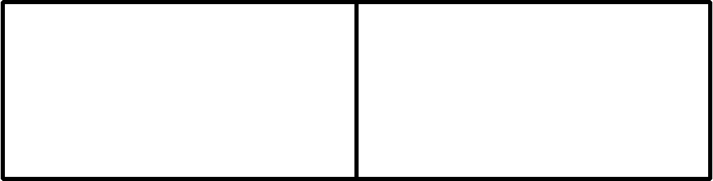 B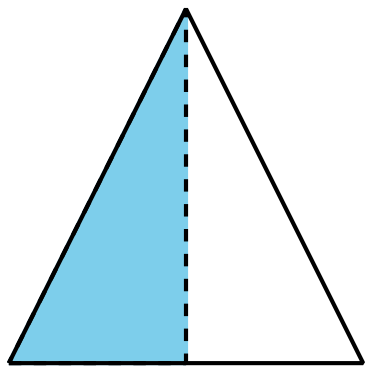 C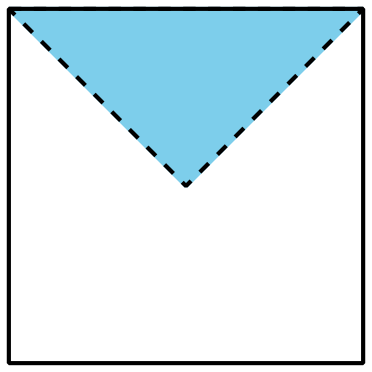 D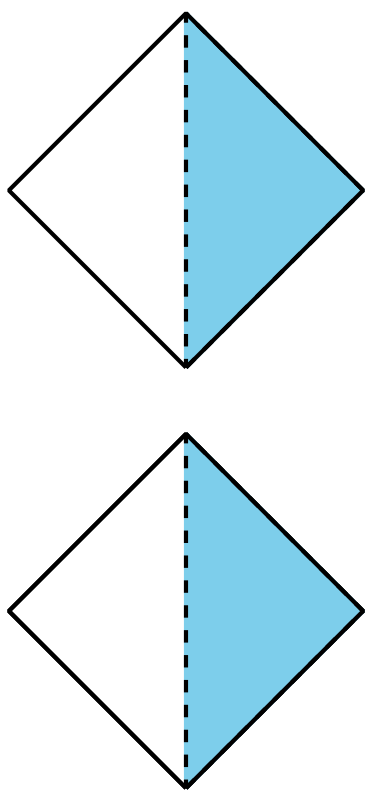 1 Exploración de estimación: DiagramaStudent Task Statement¿Qué fracción del cuadrado está sombreada?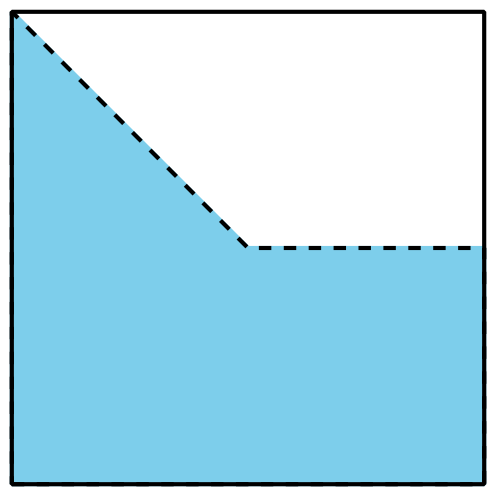 Escribe una estimación que sea:2 Exploración de estimación: Tira de fraccionesStudent Task Statement¿Qué fracción de la tira está sombreada?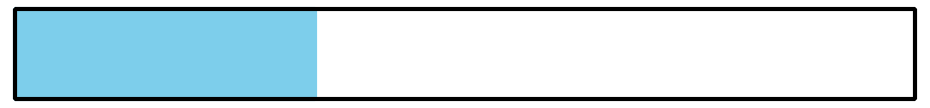 Escribe una estimación que sea:3 Exploración de estimación: Recta numéricaStudent Task Statement¿Qué número está representado por el punto?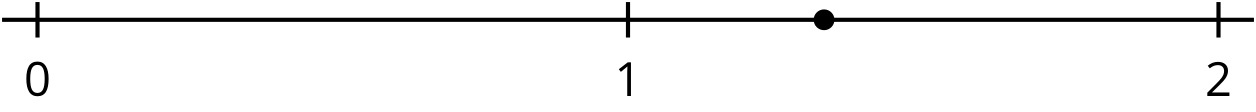 Escribe una estimación que sea: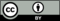 © CC BY 2021 Illustrative Mathematics®muy bajarazonablemuy altamuy bajarazonablemuy altamuy bajarazonablemuy alta